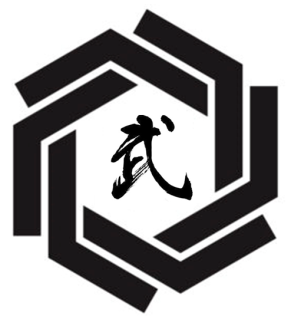 Please type or print carefully. Forward the completed application form, copies of your most recent certificate(s) of rank and any other relevant documents to the regional representative or email them to the headquarters. Please send payment through paypal to cmjones@yushikan.orgMembership Type:   Karate   Kobudo   Jujutsu / Aikijujutsu     Iaido / Kenjutsu    Contact Information						Date of Birth:  Name:     Sex: Address:City/State:Country:  Nationality:  Telephone:  Email: Membership Level:         Individual $40.00 year.             Education & Professional BackgroundEducation Received: Occupation:Years in Profession: Martial Arts BackgroundTotal Years of Study:  Member of Club/Dojo:Primary Style(s):Current Rank(s)  Issuing Organization(s):Instructor Name and Grade:Application Recommended by:I hereby certify that the information contained in this application is true and accurate to the best of my knowledge, and I hereby sign this document electronically and accept that it constitutes my legal signature.Applicants Signature	:  Date Signed:			